SEQUÊNCIA DIDÁTICA: ATIVIDADE DE INGLÊS - 1º ANOCATANDUVAS, MARCH 01ST  2021TODAY IS MONDAY GREETINGS - CUMPRIMENTOS  PINTE O QUADRINHO AO LADO DA FIGURA COM A QUAL VOCÊ SE IDENTIFICA. COMPLETE A FRASE “MY NAME IS .......” COM SEU NOME. DEPOIS PINTE AS VELINHAS E ESCREVA, EM INGLÊS, A SUA IDADE NA FRASE “I AM ........YEARS OLD”.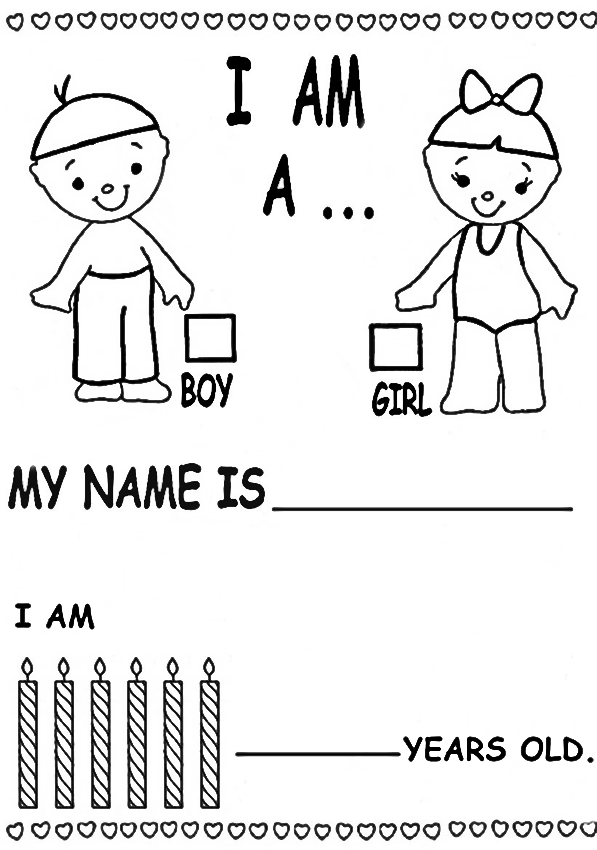 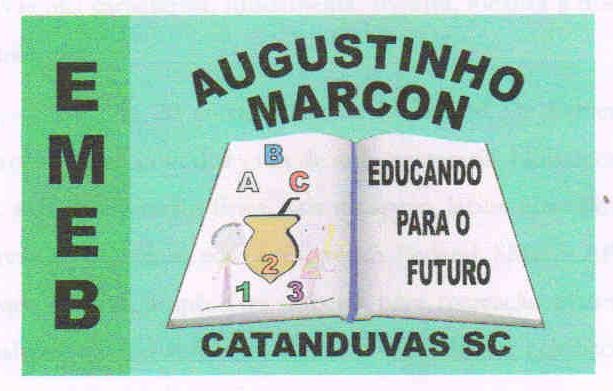 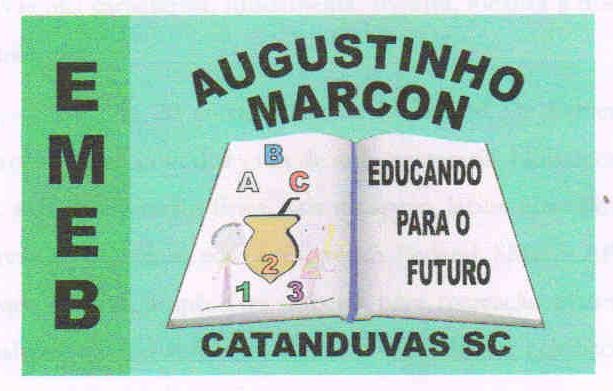 Escola Municipal de Educação Básica Augustinho Marcon. Catanduvas, março de 2021.Diretora: Tatiana Bittencourt Menegat.Assessora Técnica Pedagógica: Maristela Apª. Borella Baraúna. Assessora Técnica Administrativa: Margarete Petter Dutra.Professora: Jaqueline Demartini. Aluno(a): ___________________________Disciplina: Inglês  Turma: 1º Ano 